Logbook and Supporting GuidancePlease email your completed logbook to whybror@perins.hants.sch.uk by Monday 11 July, 2022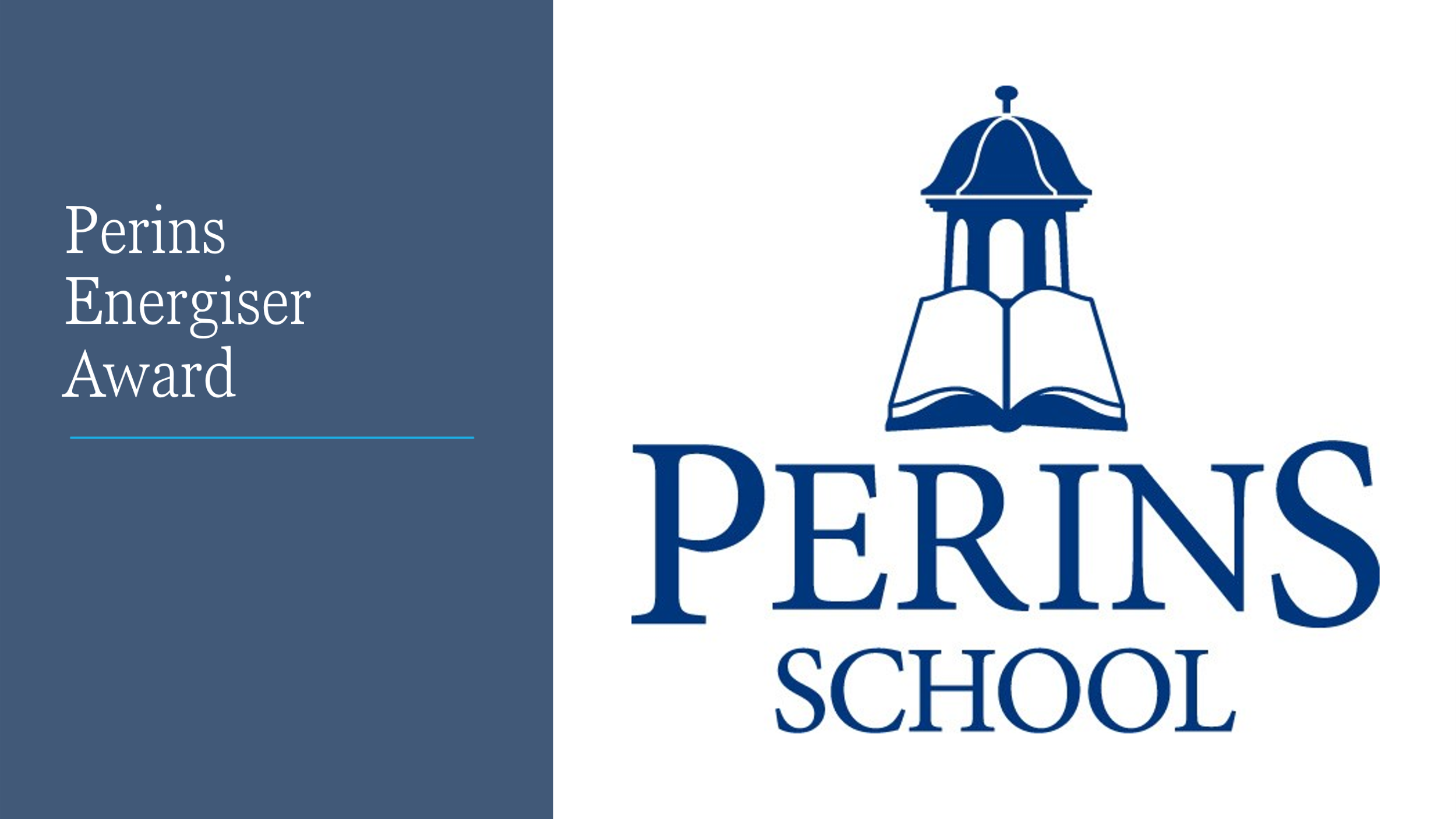 Prepare a two-course family meal 
Expedition
Read
Initiative around the house
New skill 
Support your community

Energise yourself with daily exerciseStudents successfully completing this award will receive a certificate and enamel pin badge.Name:Tutor: Prepare a two-course family meal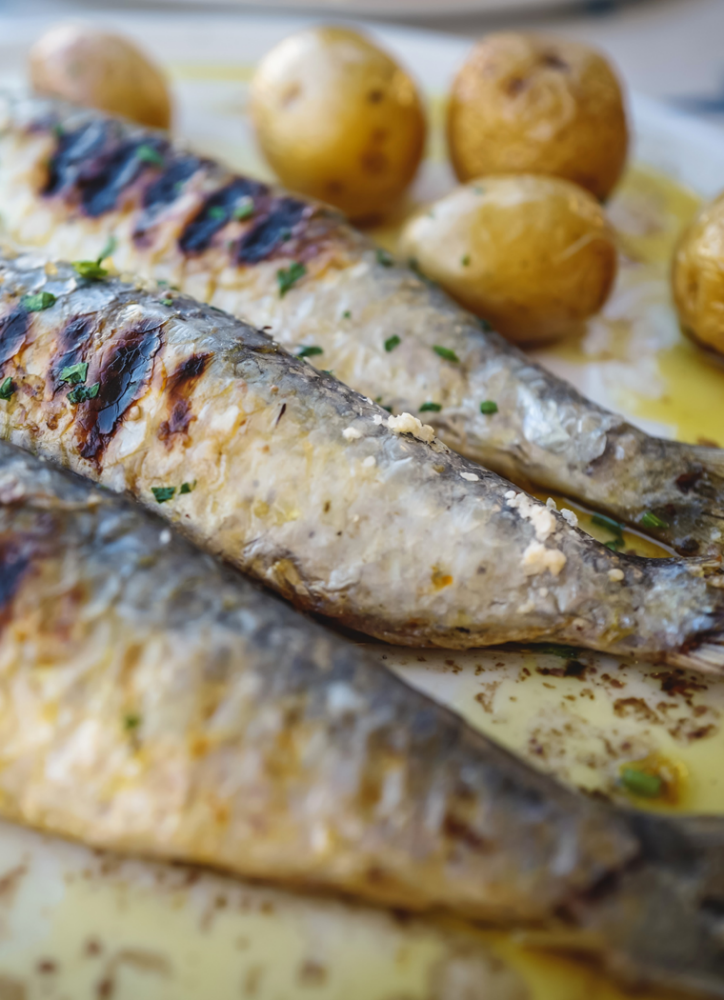 Step out of your comfort zone and prepare a high-quality main course and dessert to treat your family and to give your parents a break from their usual chores.Guidance NotesDiscuss all plans with your parents and ensure they are in the house when you prepare the meal.Use this box to describe the meal that you made. Include details of notable ingredients and cooking methods.Use this box to describe the meal that you made. Include details of notable ingredients and cooking methods.Use this box to describe the meal that you made. Include details of notable ingredients and cooking methods.Photo 1Photo 2Photo 2Expedition
Expedition
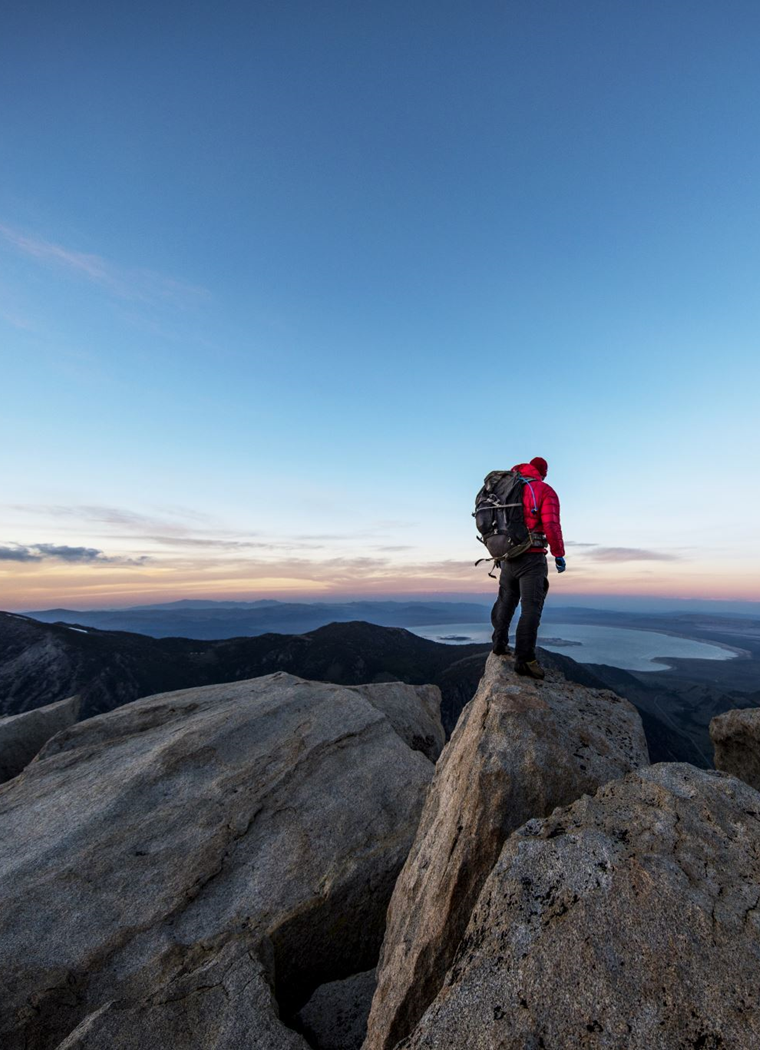 Plan and complete a 10KM walk with your family.Plan and complete a 10KM walk with your family.Guidance NotesDiscuss your planned route with your parents.Use an OS map or equivalent to assist planning.Complete the walk with your parents. Ensure that you wear suitable footwear. Pack sufficient layers and food.Guidance NotesDiscuss your planned route with your parents.Use an OS map or equivalent to assist planning.Complete the walk with your parents. Ensure that you wear suitable footwear. Pack sufficient layers and food.Expedition Route:Expedition Route:Photo 1Photo 2Read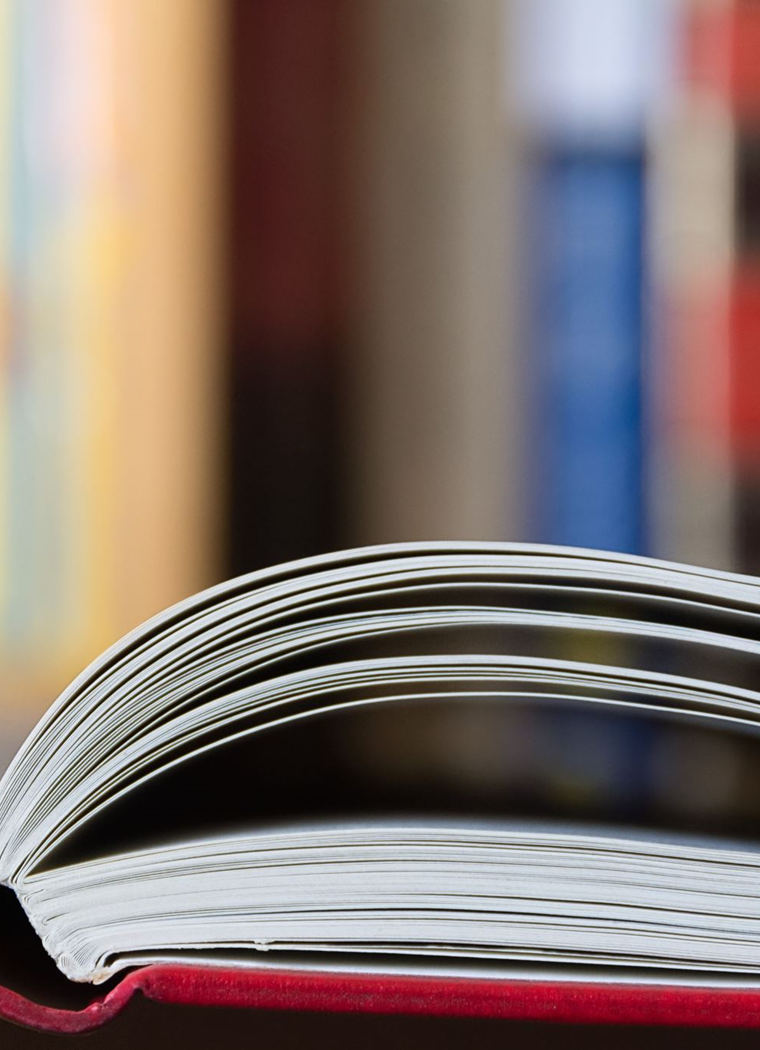 Read a book (fiction or autobiography) and provide a written or filmed review.Guidance NotesBook review:Book review:Initiative around the home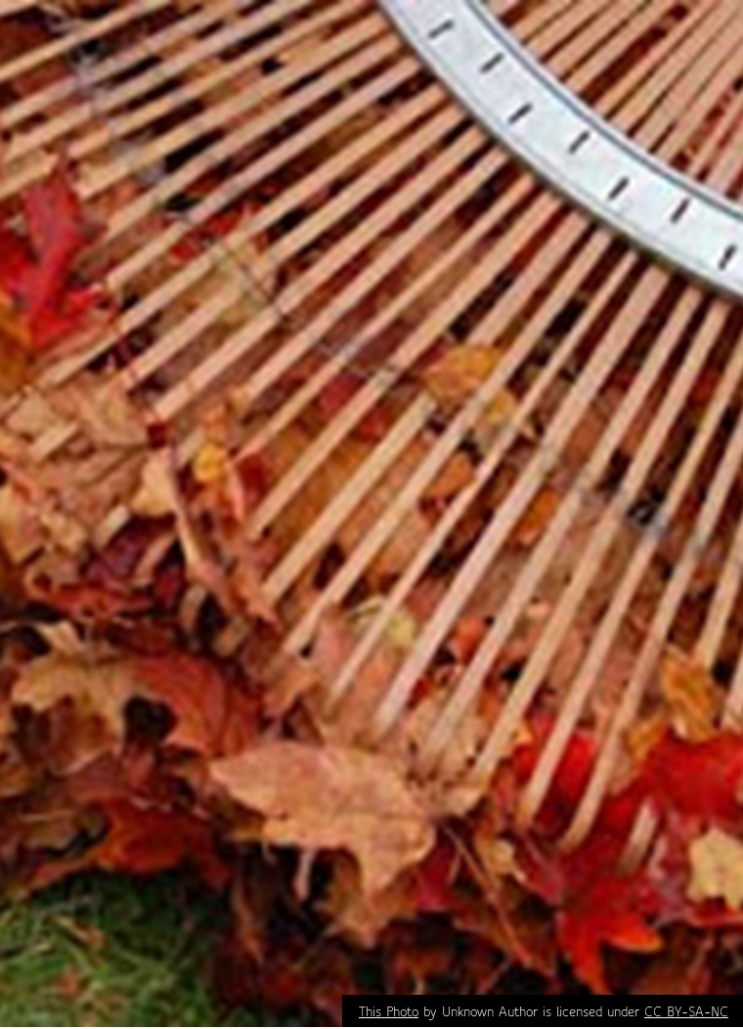 Commit to a regular household chore or complete a significant task (5 hours in total) to lighten the load for your parents.Guidance NotesDiscuss all plans with your parents and ensure they are in the house if you are using potentially hazardous equipment.10 mins10 mins10 mins10 mins10mins10 mins10 mins10 mins10 mins10 mins10mins10 mins10 mins10 mins10 mins10 mins10mins10 mins10 mins10 mins10 mins10 mins10mins10 mins10 mins10 mins10 mins10 mins10mins10 minsPhoto 1Photo 1Photo 1Photo 2Photo 2Photo 2New skillNew skillNew skill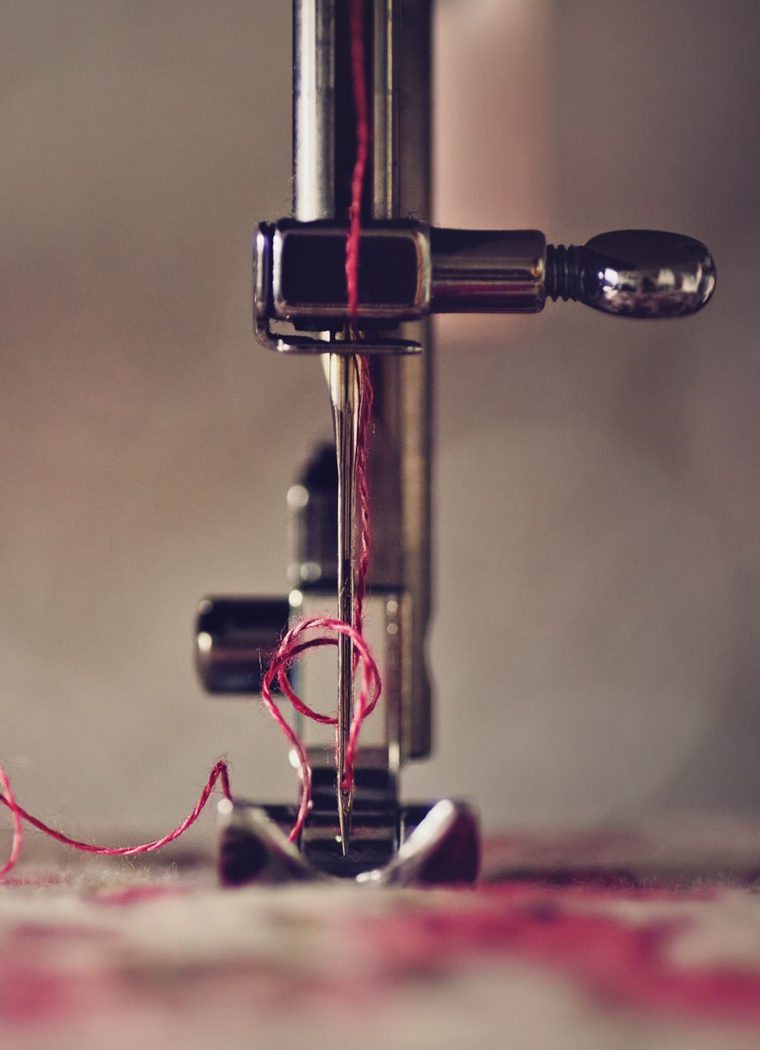 Commit to learning a skill that you haven’t previously mastered.Commit to learning a skill that you haven’t previously mastered.Commit to learning a skill that you haven’t previously mastered.Guidance NotesCommit five hours to developing this skill. Examples include sewing, knitting, baking, painting, speaking a foreign language, learning to dance, photography, learning to play chess or using computer coding.Guidance NotesCommit five hours to developing this skill. Examples include sewing, knitting, baking, painting, speaking a foreign language, learning to dance, photography, learning to play chess or using computer coding.Guidance NotesCommit five hours to developing this skill. Examples include sewing, knitting, baking, painting, speaking a foreign language, learning to dance, photography, learning to play chess or using computer coding.Record details:Record details:Record details:Photo 1Photo 1Photo 2Support the community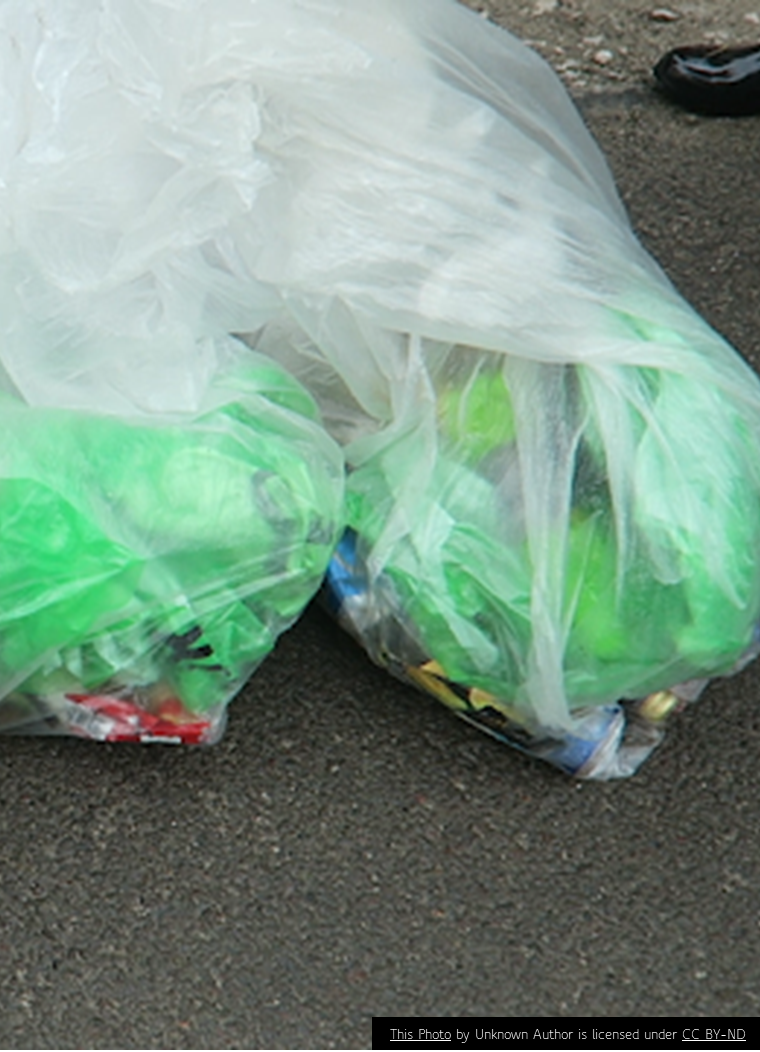 Complete a deed to benefit your community.Guidance NotesServe your community or bring some cheer to an individual.Ideas include taking a litter pick and bin liner on a walk to gather litter (ensure you use a litter pick and take hand gel to wash hands in the event of accidental contact with any of the litter), writing a letter to a lonely member of your family / neighbour / care home resident or delivering a food parcel to your local food bank.Record details:Record details:Record details:Photo 1Photo 1Photo 2Energise yourself with daily exercise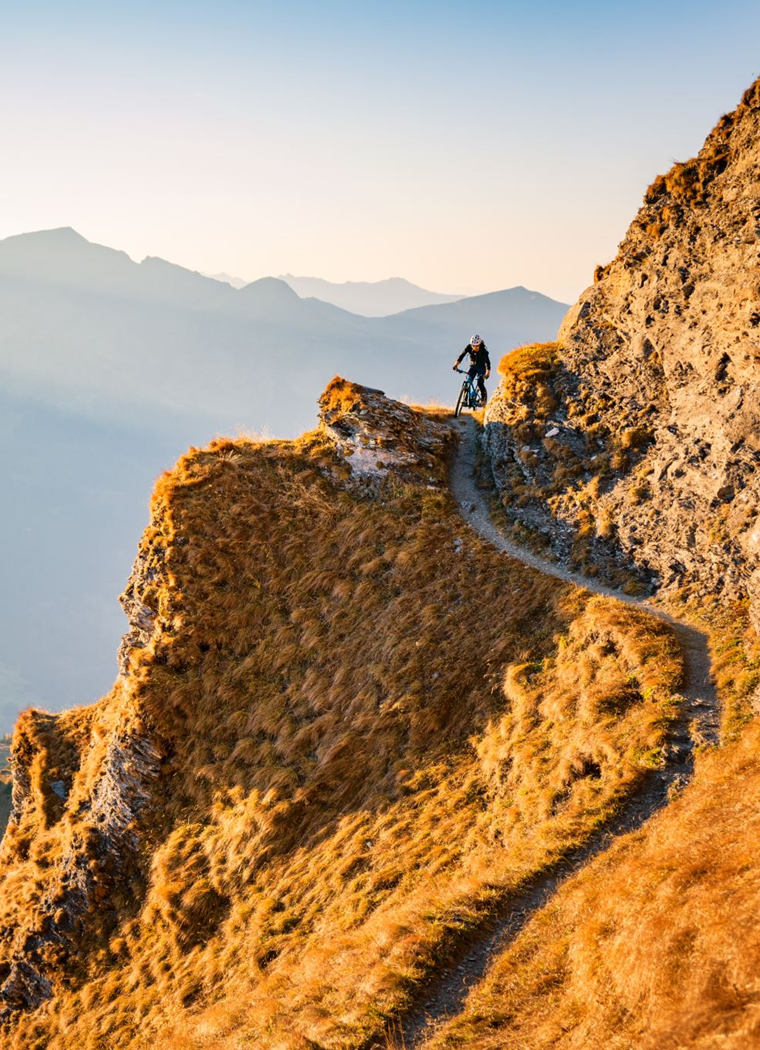 Complete at least 20 minutes of exercise every day, 6 days per week for 3 weeks.Guidance NotesRefer to the Core PE pages for ideas, these include walking, running, cycling, home workouts and  yoga.Week 120 mins20 mins20mins20mins20 mins20 mins20 minsWeek 220 mins20 mins20mins20mins20 mins20 mins20 minsWeek 320 mins20 mins20mins20mins20 mins20 mins20 minsPhoto 1Photo 1Photo 1Photo 1Photo 2Photo 2Photo 2Photo 2